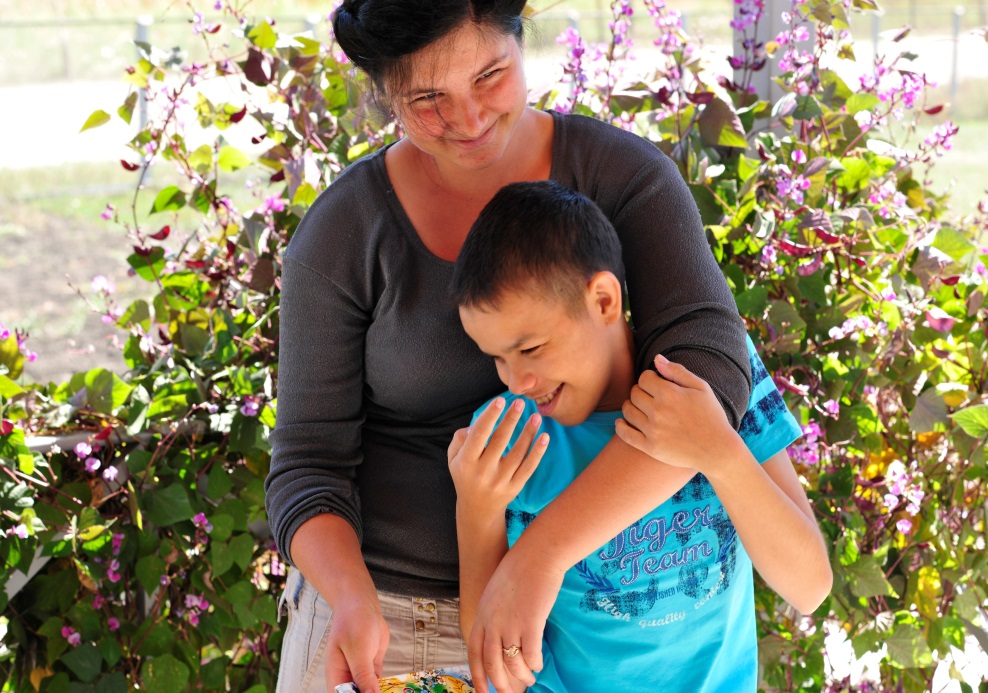 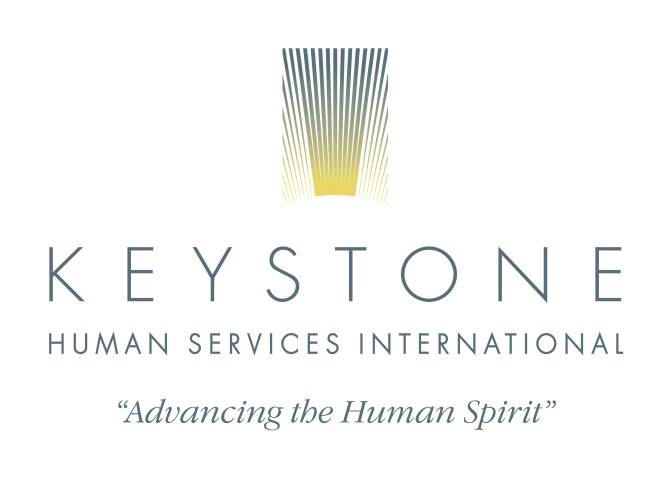 May 16-25th, 2017JOIN US ON A TRIP THAT MAY CHANGE YOUR LIFE!ENJOY THE CULTURE, CUISINE AND HOSPITALITY OF MOLDOVASEE FIRST HAND THE LIFE CHANGING RESULTS THAT DEDICATED, HIGHLY SKILLED HUMAN SERVICES PROFESSIONALS CAN MAKE ON THE LIVES OF CHILDREN AND ADULTS WITH DISABILITIES AND THE COMMUNITIES THEY LIVE IN.TOUR LEAD BY Ludmila Malcoci, Ph.D. Project Director Moldova Ann Moffitt, ACFRE, Vice President KHS$4200 includes airfare, in country transportation, hotels, most meals and internet access. (Daily schedule subject to change)Day 1 	Leave Harrisburg Mall (or other location) and travel in comfort to Dulles Airport, Washington DC           Flight from Dulles to Munich Day 2 Flight from Munich to Chisinau, bustling capital of MoldovaTravel to Hotel Regency, a lovely European style small hotel in the heart of the city  Lunch at the hotelTime to restDinner at lovely culturally focused LaTaifas RestaurantDay 3 Breakfast at your hotelMeet at Keystone Moldova office to learn about in-country activities	Visit to Cricova Winery with lunch	Visit Keystone Moldova Training Center. 	Dinner together in Chisinau center city restaurantDay 4 Breakfast at your hotelVisit the town of Orhei, where the boy’s institution is located. Visit a supported living community home in OrheiLunch at Butuceni RestaurantVisit to Orheful Vechi, a historical and archeological complexFree time for dinner in Chisinau center cityDay 5 Breakfast at your hotel	Travel to village of Tudora and visit program center and museum	Visit Purcari Winery	Lunch 	Visit a community home in Anenii Noi	Dinner at a restaurant in Chisinau centerDay 6 Breakfast at your hotel	Visit to supported living program in Lapusna	Lunch at La Vatra beautiful restaurant in Chisinau	Afternoon Chisinau City Tour with a guide	Free time for dinnerDay 7 Breakfast at your hotel	Visit a supported living program in Falesti	Lunch with the groupVisit a shared living program in Ungheni	Attend a cultural event and dinner in Chisinau center.Day 8 Breakfast at your hotel	Transport to the airport to travel to Vienna	Transport to your lovely 4 star hotel 	Lunch with the group in Vienna	City tour of Vienna with guide	Dinner with the group Day 9 Breakfast at your hotel	Morning free time	Lunch free time 	Group tour in afternoon 	Travel to quaint village for dinnerDay 10 Breakfast at your hotel	Transportation to airport for homeward trip	Arrive Dulles evening	Transport to Harrisburg MallFor information about this exciting trip contact Ann Moffitt at amoffitt@keystonehumanservices.org or 717-232-7509 ext. 133 or cell 717-856-4428Visit our website www.KeystoneHumanServices.org to learn more about the life changing work of Keystone Human Services Moldova Association and much more.Registration $500 by March 1st, balance due by April 15th, 2017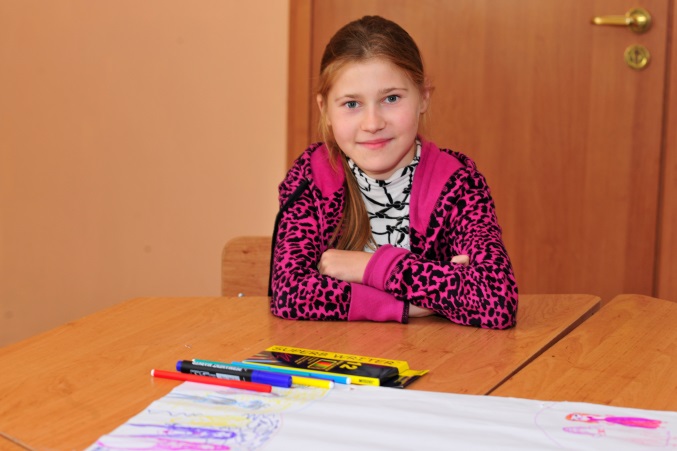 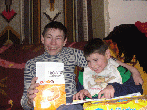 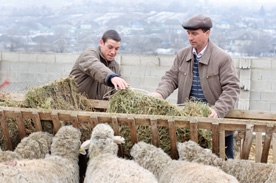 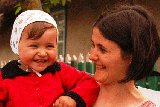 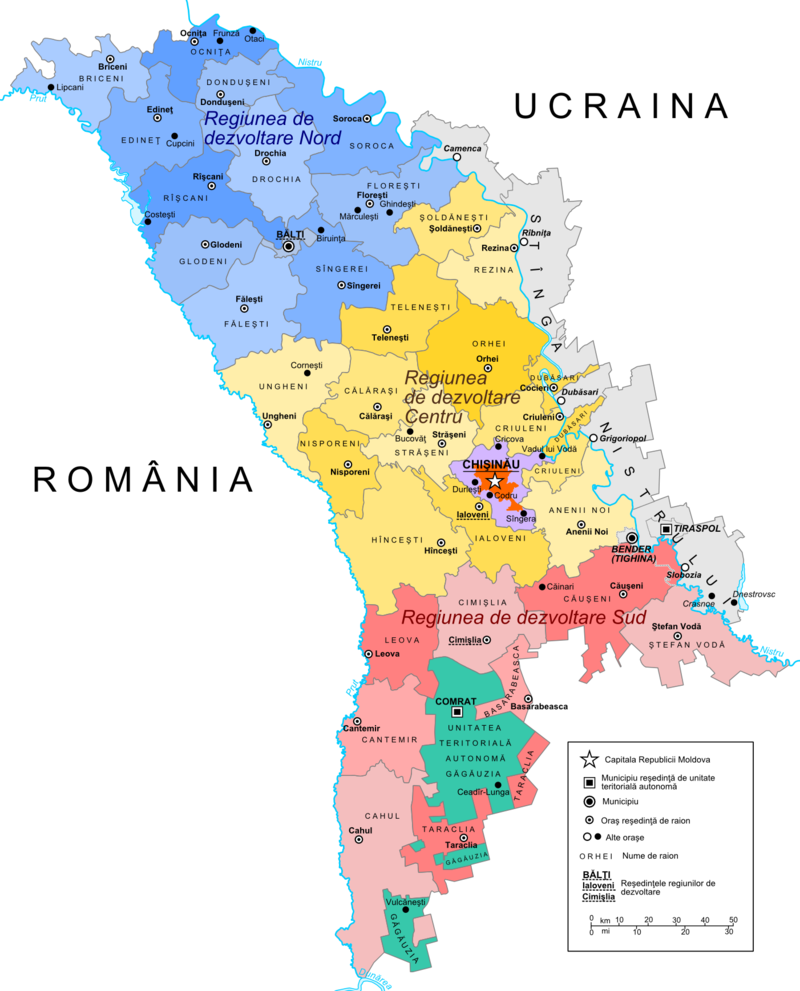 